MINISTARSTVO ZDRAVSTVAZagreb, Ksaver 200aPREDMET: Registracija maloprodajnih mjesta koja sudjeluju u prekograničnoj prodaji na daljinu elektroničkih cigareta, spremnika za ponovno punjenje i uložaka za jednokratnu uporabu_______________________________                                            ___________________________Mjesto i datum dostave obavijesti                                                                  Potpis i pečatPodaci o podnositelju zahtjeva koji sudjeluju u prekograničnoj prodaji na daljinu elektroničkihcigareta, spremnika za ponovno punjenje i uložaka za jednokratnu uporabuPodaci o podnositelju zahtjeva koji sudjeluju u prekograničnoj prodaji na daljinu elektroničkihcigareta, spremnika za ponovno punjenje i uložaka za jednokratnu uporabuNaziv subjekta koji posluju s elektroničkim cigaretama, spremnicima za ponovno punjenje i ulošcima za jednokratnu uporabuAdresaKontakt osobaKontakt podaci telefon:telefaks:e-mail: Podaci o maloprodajnom mjestu koje sudjeluje u prekograničnoj prodaji na daljinu elektroničkih, cigareta, spremnika za ponovno punjenje i uložaka za jednokratnu uporabuPodaci o maloprodajnom mjestu koje sudjeluje u prekograničnoj prodaji na daljinu elektroničkih, cigareta, spremnika za ponovno punjenje i uložaka za jednokratnu uporabuNaziv maloprodajnog mjesta Adresa odakle se proizvodi isporučujuKontakt osoba:Kontakt podaci telefon:faks:e-mail: Datum početka prekogranične prodaje proizvoda putem usluga informacijskog društvaAdresa mrežnih stranica korištenih za prodaju na daljinu, uključujući sve podatke potrebne za njihovu identifikacijuDokumentacija u prilogu:Detaljan opis i način rada sustava za provjeru starosti kupca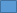 Popis vrste proizvoda koji se prodaju prekograničnom prodajom na daljinuDokumentacija u prilogu:Detaljan opis i način rada sustava za provjeru starosti kupcaPopis vrste proizvoda koji se prodaju prekograničnom prodajom na daljinu